UPTON BY CHESTER AND DISTRICT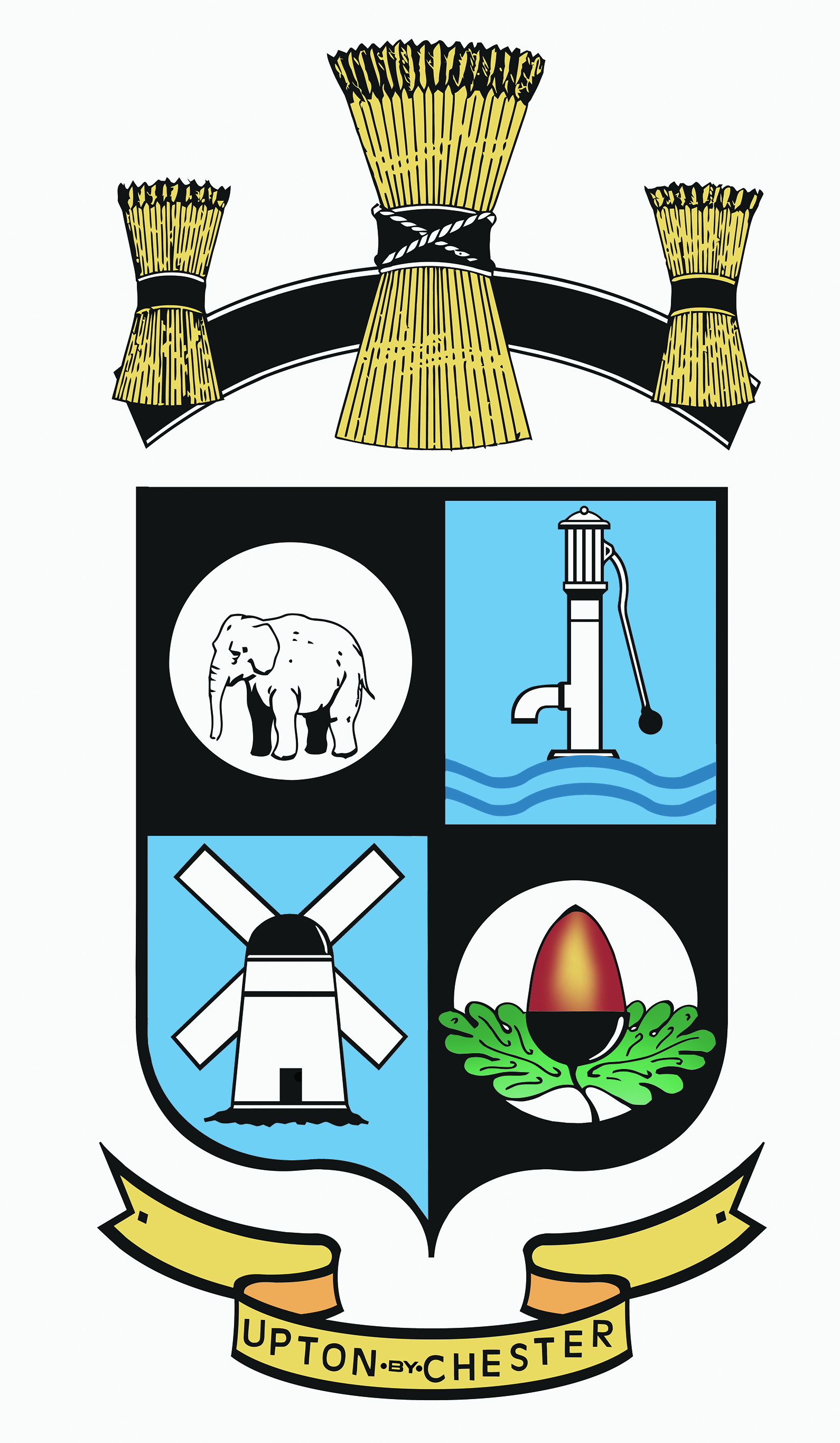 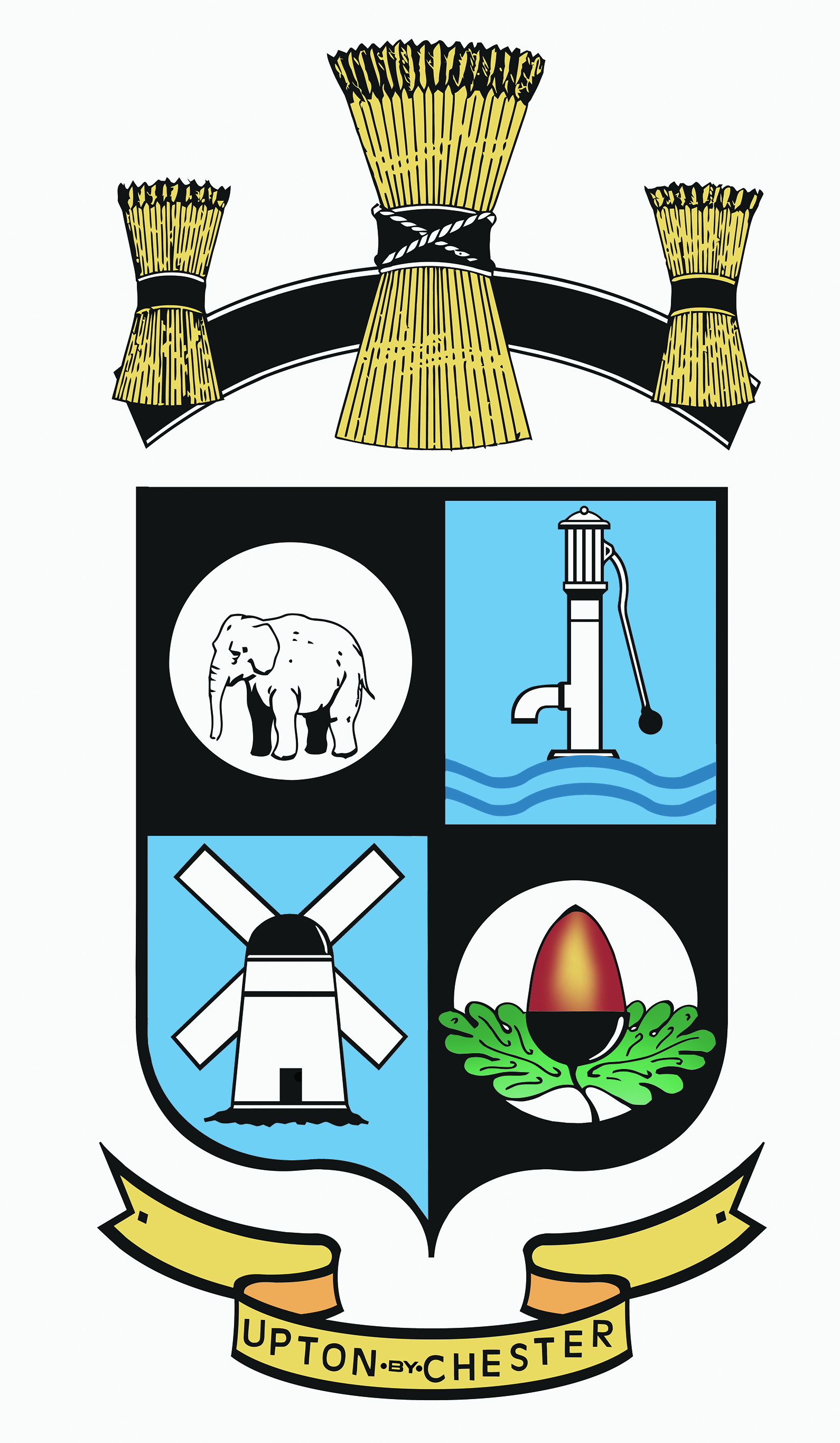  PARISH COUNCIL18 Gladstone RoadChesterCH1 4BY07584415343Email: clerk@uptonbychester.org.ukDear Member,You are summoned to the Meeting of the Finance Committee of Upton by Chester & District Parish Council to be held at 7.30pm on Monday 10th September 2018 at Upton Pavilion, Wealstone Lane, Upton, Chester.The business to be transacted at the meeting is detailed on the agenda below. Please note that Standing Orders will apply at this meeting.  06.09.18				Signed………S Pollard………..						Clerk to the Parish Council1. APOLOGIES FOR ABSENCE.To receive apologies for absence as reported to the clerk.2. DECLARATIONS OF INTEREST.Members are invited to declare any interests they may have in any items on this agenda as per the Code of Conduct.3. MINUTES.To approve the Minutes of the Meeting held on 5th March 2018. Enc4. AUDIT REPORT.To approve annual audit report.5.  BUDGET MONITORING.To review an interim budget report. Enc6. ELECTRICITY SUPPLY.To consider an alternative electricity supplier.7. GROUNDS MAINTENANCE CONTRACT.To review the grounds maintenance contract.8. BOWLING GREEN.To agree the purchase of bowling green equipment and consider the funding source.9. BANK ACCOUNT.To receive information from the clerk on the administration of online payments.10. DATE AND TIME OF THE NEXT MEETING.To agree the date and time of the next meeting of the Finance Committee.